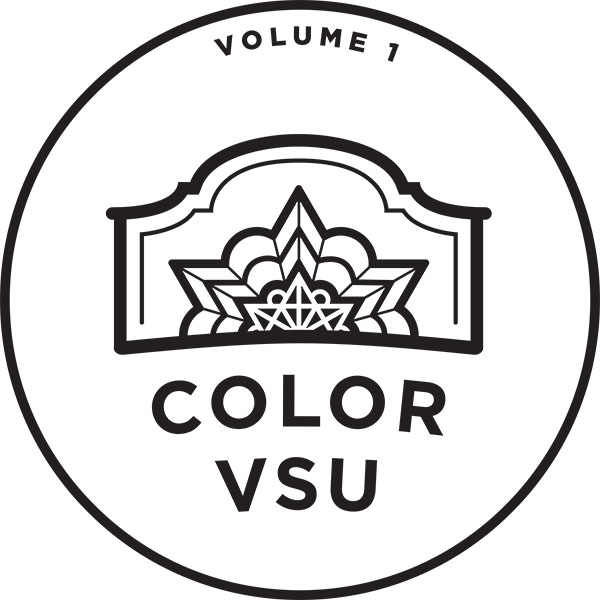 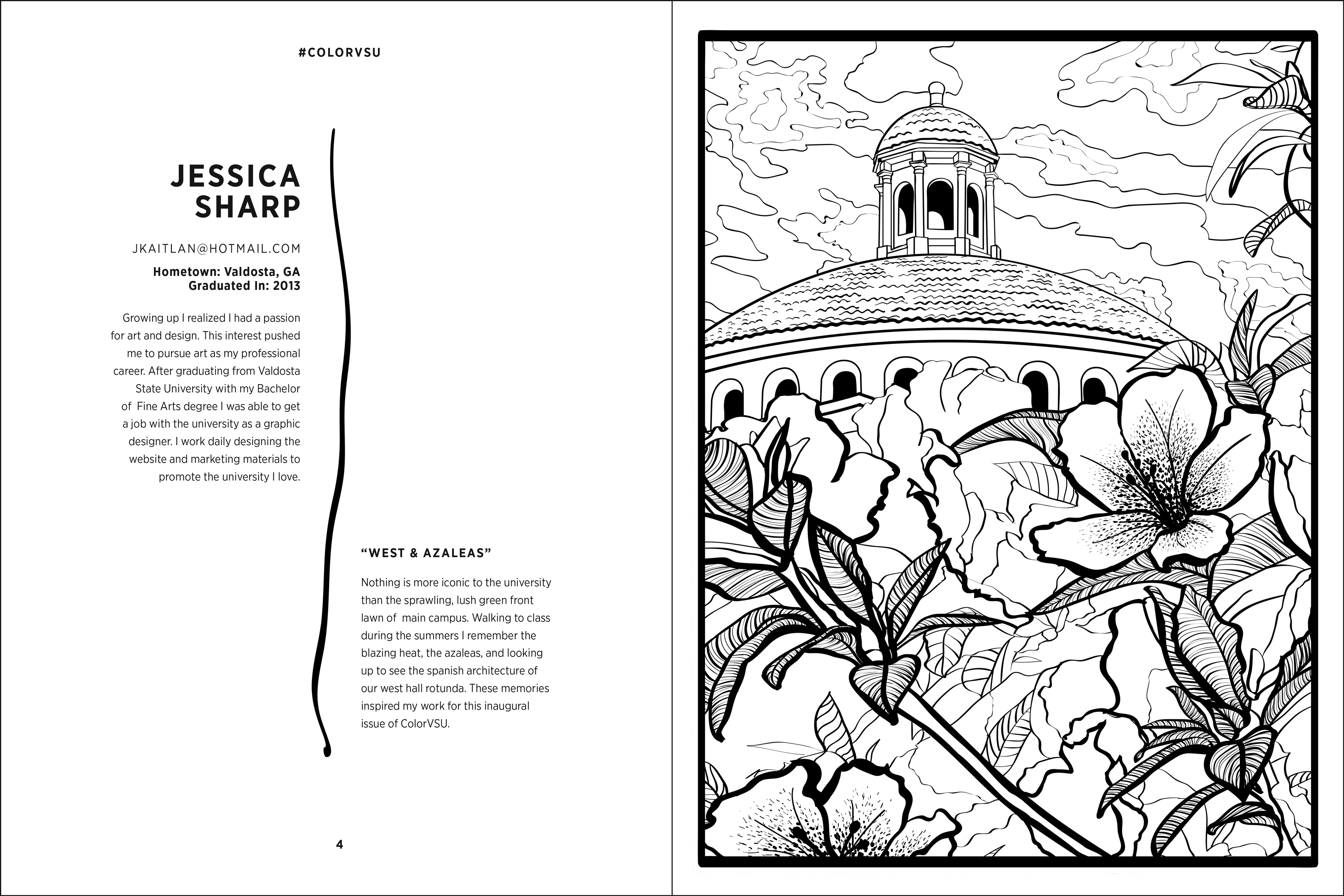 TIMELINE:August 31st; Contact information, Short Statement & Short Biography:Contact information – Website, social media handle, email, (years attending VSU, date of graduation, etc.)Short statement to include about the artwork (limit 75 words max.) Short bio about you  (limit 75 words max.)August 31st; Final artwork / digital vector image due.Please submit a pdf file AND a vector file if possible (Ai; Adobe Illustrator, etc.)Email your Artwork, Contact, Short Statement & Short Biography to:Michael Schmidt – mschmidt@valdosta.edu Additional information is posted online at http://valdosta.edu/art/colorvsu.php  Contact Information:Name:Email:Website:Social Media Handle; (Facebook, Instagram etc.):Affiliation with VSU; (Student, Alumnus, faculty, Emeritus faculty, etc.):Timeline affiliated with VSU (Years attending/attended VSU, date of graduation, or years taught at VSU, etc.):
Art Work Information: Title:Short statement to include about the artwork (limit 75 words max.):Biographical information: Short bio about you (limit 75 words max.):